.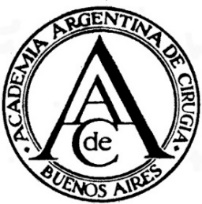 Av. Santa Fe 11711059 – Buenos AiresBuenos Aires, agosto de 2023Distinguido colega:La Academia Argentina de Cirugía celebrará las Sesiones Científicas los días 2, 9, 16, 23 y 30 de agosto con la presidencia del Dr. Francisco Juan Mattera, en formato virtual. Se considerará el siguiente Orden del Día: Consideración y aprobación del Acta de la sesión anterior.Asuntos entrados. Discusiones aplazadas. Comunicaciones,Miércoles 2 de agosto. Conferencia por invitación. “Mujeres en cirugía” Autora: Dra. Mariana BerhoMiércoles 9 de agosto.Conferencia por invitación:” Cirugía de rescate tras complicaciones en la cirugía gastroesofágica”. Dres. Santiago Azagra y Beniamino Pascotto.Miércoles 16 de agosto.Conferencia por invitación. "¿Es más cirugía menos o menos cirugía más? Nuevas tendencias y cambio de nuestro ADN quirúrgico” (Is more surgery less or less surgery is more? New trends and changes in our surgical DNA)Autor: Dr. Rifat LatifiMiércoles 23 de agosto.Comunicación: “Manejo de las fístulas entero atmosféricas: experiencia de 10 años después de 15 años de aprendizaje”. Autores: Dres. Daniel E. Wainstein, Rodrigo Juárez Calvi, Florencia Rezzonico, María Luisa Deforel, Nora Perrone y Pablo Sisco. Miércoles 30 de agosto.Comunicación: “Identificación del ganglio centinela por fluorescencia. ¿Nuevo estándar?” Autores: Fernando Dip, Julio César Moreno, Eduardo Uhrlandt, Gustavo Eiben, María Fernanda Montesinos, Diego L. Sinagra.                                                                            Dr. Manuel R. Montesinos                                                                                Secretario GeneralSe recuerda a los miembros de la Academia que los trabajos a presentar pueden NO ser inéditos.Se recuerda a los miembros de la Academia la vigencia de los artículos 12° y 13° del Estatuto que establecen la asistencia regular a las sesiones científicas (virtual o presencialmente).Próximas comunicaciones.Comunicación: “Localización radioguiada de tumores no palpables de mama” Autores: Sebastián Alba Posse, María Fernanda Montesinos, Pedro Bregoli, Pedro, Lucas N. Pina y Diego L. Sinagra.